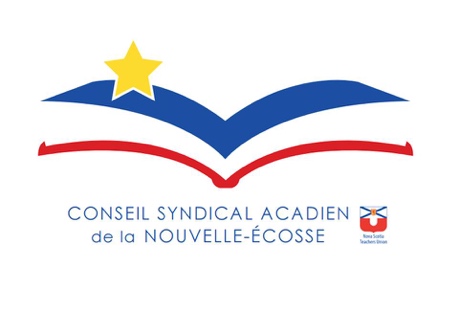 Ordre du jour Rencontre de l’exécutif, CSANELe 14 mai 2022Hôtel Courtyard by Marriott DartmouthPrésences : Sue Larivière-JenkinsIsabelle CotnoirCollène CyrTara McCormickIan ComeauMindy Boudreau Mallory Deserres.Virginie LatourLine MurphyGeorgette Samson Renée Samson (zoom)Absences :Stacy SamsonMots de Bienvenue : L'adoption de l'ordre du jour :Adoption du procès-verbal du 26 mars 2022 : Correspondance : -Service awards: Nous avons regardé les noms des retraités pour trouver des personnes qui pourrait mériter un service award.  -Sheonoroil: La trésorière propose que nous faisons un don de 1 000$ à Sheonoroil appuyé par un membre associé.  Rapports des officiers du Local :Présidente Leadership 2022 : Nous avons la chance d’envoyer 8 personnes à Leadership le 17 au 19 aout à StFX, 6 membres de l’exécutif vont participer, donc il y aura 2 personnes qui vont pouvoir y aller.  Contact 2022 : Nous avons la chance d’envoyer 2 personne à Contact du 2 au 5 aout à StFX :  ligne de temps et affiches pour les 2 postes (Métro et Sud) : Annoncer les postes lundi le 16 mai pour leur donner la chance de donner leur nom le 24 mai.  La campagne, au besoin, commencera le 25 mai pour 2 semaines donc le 8 juin.  Choisir un lieu pour la rencontre de planification d’été les 22-24 aout  Revoir les feuilles d’évaluation de la rencontre des reps. Idées pour octobre 2022 :  Suivi des lettres :  Nous allons imprimer et signer les lettres pendant notre prochaine rencontre la semaine prochaine. Créer une liste de matériel que nous voulons en français.  Mise à jour du projet de loi Évaluation du français (Sondage pour les admins?) :  C’est une évaluation pour aider des personnes au CSAP qui veulent évaluer leurs projets, pas une évaluation du travail des enseignants. Les rondes RH a demandé que des personnes qui ont un contrat probatoire 2 puisse changer d’école.  Ceci n’est pas possible d’après le contrat régional. Donc pour être équitable nous avons refusé.  Il faut préparer le budget pour la rencontre générale. Approuvé par l’exécutif avant.Rapport financier (Collène) : Voir le rapport financier.  Tout va bien.  La trésorière propose que le montant de kilométrage rembourser par le CSANE reflète le même taux que le taux de remboursement du NSTU dorénavant.  Membre associé appuie.  La trésorière propose l’adoption du budget de mai 2022 et la VP de la région Métro appuie.Nous devons commencer le travail sur le budget de l’année prochaine. La rencontre sera le 26 mai à 19 h à l’hôtel Marriott avec un lien zoom pour les autres membres.  Première Vice-Présidente - Comité employé/employeur : Tous les bars de chocolat ont été livré.  Il y a eu une rencontre du comité employé, employeur. Les rondes ont été discuté.  Le CSAP va avoir des célébrations (1 dans chaque région) pour célébrer les retraités et un représentant de CSANE devrait être présent.  La secrétaire propose qu’on accorde 100$ par retraité pour l’achat d’un cadeau et la trésorière appui.Le CSAP va faire une célébration pour les 25 ans du CSAP la semaine du 25 mai.Le CSAP va essayer de trouver du temps à l’intérieur de la journée scolaire pour faire les CAP.  Plusieurs consultants dans les bureaux ont fait beaucoup de suppléance dans les écoles cette année.  Nous avons fait des suivis par rapport à une école de la Région Centrale à propos du centre d’accueil et de la propreté.  Les choses vont mieux.  Vice-Présidente Communications et affaires publiques: La promotion à propos de membres qui se joignent à nos médias sociaux à bien fonctionner.  Nous pensons faire ceci une fois par mois et possiblement faire le lien avec les avec l’information qui vient de l’info CSANE.  Vice-Président Développement Professionnel:  Il n’y a pas eu de rencontre le mois passer.  La prochaine rencontre est le 27 mai et cette rencontre le budget et les critères vont être discuter.  Les cours de yoga ont été discutés.  Une demande pour une conférence à l’extérieur de la province.  La journée que cette personne a pris est le 20 mai donc pas besoin de suppléant.  Vice-Présidents des Régions Centrale : À une école de la région Métro quand les élèves arrivent le matin, ils rentrent dans la salle de classe.  L’administration a envoyé un sondage qui ne semble pas être équitable. Sud-Ouest: N’a pas de nouvelle.  Les affiches de trafique sont maintenant disponible de manière bilingue.  Les municipalités peuvent en faire la demande. Nord-Est :  Les représentants de sa région voudraientt se rencontrer et il va y avoir une rencontre au mois de septembre.  Rapport des membres de l'exécutif provincialGeorgette : Le vote pour la présidence est le 25 mai. La promotion sera faite sur les médias sociaux. Les suppléants qui travaille la journée du 25 ont le droit de vote.  Line :Rapport de cadre de direction services aux membres du NSTU (Stacy Samson) : Elle n’est pas ici Autres :Bourses CSANE 2022 date limite le 6 juin
Ajournement :Prochaine rencontre en présentiel le 10-11 juinDates importantes :Juin rencontre générale (le 7 à 15h45)Juin (10-11) Août (22-24)